Saint Joseph School Birthday Book Form Thank you for supporting the love of reading! 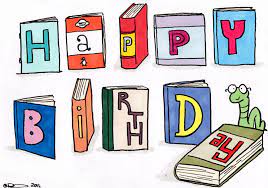 Your Name: ___________________________________________________________________________Street Address: ________________________________________________________________________Student Name: ________________________________________________________________________Student Homeroom: ______________	Student Date of Birth: _________________________________I prefer my student _______________________  or the librarian ___________________ pick the book.Number of books at $20 per book__________  Amount enclosed $______________________________						(Cash or check payable to St. Joseph School Library)_______Yes! I am interested in a corporate match for my donation, please contact me. _____________________________________________________________________________________For office use: Check# ____________ Date: _____________________________________________________________Book Chosen: _________________________________________________________________________